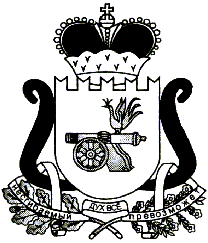 СОВЕТ ДЕПУТАТОВ ЛЕОНИДОВСКОГО СЕЛЬСКОГО ПОСЕЛЕНИЯЕЛЬНИНСКОГО РАЙОНА СМОЛЕНСКОЙ ОБЛАСТИРЕШЕНИЕот  02.04. 2015  №12           В соответствии со ст.98 Федерального закона от 05 апреля 2013 года №44-ФЗ«О контрактной системе в сфере закупок товаров, работ, услуг для обеспечения государственных и муниципальных нужд»          Совет депутатов  Коробецкого сельского поселения Ельнинского района Смоленской областиР Е Ш И Л :Внести в Положение  о Контрольно-ревизионной комиссии Коробецкогосельского поселения Ельнинского  района Смоленской области, утвержденное решением Совета депутатов Коробецкого сельского поселения Ельнинского района Смоленской области от 02.04.2012 №9 следующие изменения, дополнив пункт 3.1 раздела 3 подпунктом 15), следующего содержания:           «15) аудит в сфере закупок товаров, работ, услуг для обеспечения муниципальных нужд Коробецкого сельского поселения Ельнинского района Смоленской области  в соответствии с законодательством Российской Федерации о контрактной системе в сфере закупок товаров, работ, услуг для обеспечения государственных и муниципальных нужд в рамках осуществления закупок для обеспечения муниципальных нужд»Настоящее решение вступает в силу со дня его подписания и распространяет свое действие на правоотношения, возникшие с 01.01.2015 года. Глава муниципального образованияКоробецкого сельского поселенияЕльнинского районаСмоленской области                                                                И.В.БуряковО   внесении    изменений  в  решениеСовета    депутатов     Коробецкогосельского    поселения    Ельнинского района     Смоленской     области   от 02.04.2012 №9      «Об утверждении Положения о Контрольно-ревизионной комиссии Коробецкого сельского    поселения     Ельнинскогорайона Смоленской области»